Эл-Фарби атындагы Казак ¥лттьщ Университет!__3ац факультет!Академия МВД Кыргызской Республики имени генерал-майора милиции Алиева Э. А.Казахский Национальный Университет имени аль-ФарабиЮридический факультетГенерал майор Алиев Э. А. атындагы Кыргыз Республикасыньщ ИМ«ОКУ YPfllCIH ИННОВАЦИЯКАМТАМАСЫЗ ХАЛЫ КАРАЛ ЬЩ ГЫЛЫМИ-МЕТОДИКАЛЫК КОНФЕРЕНЦИЯ ЖИНАКТАРЫ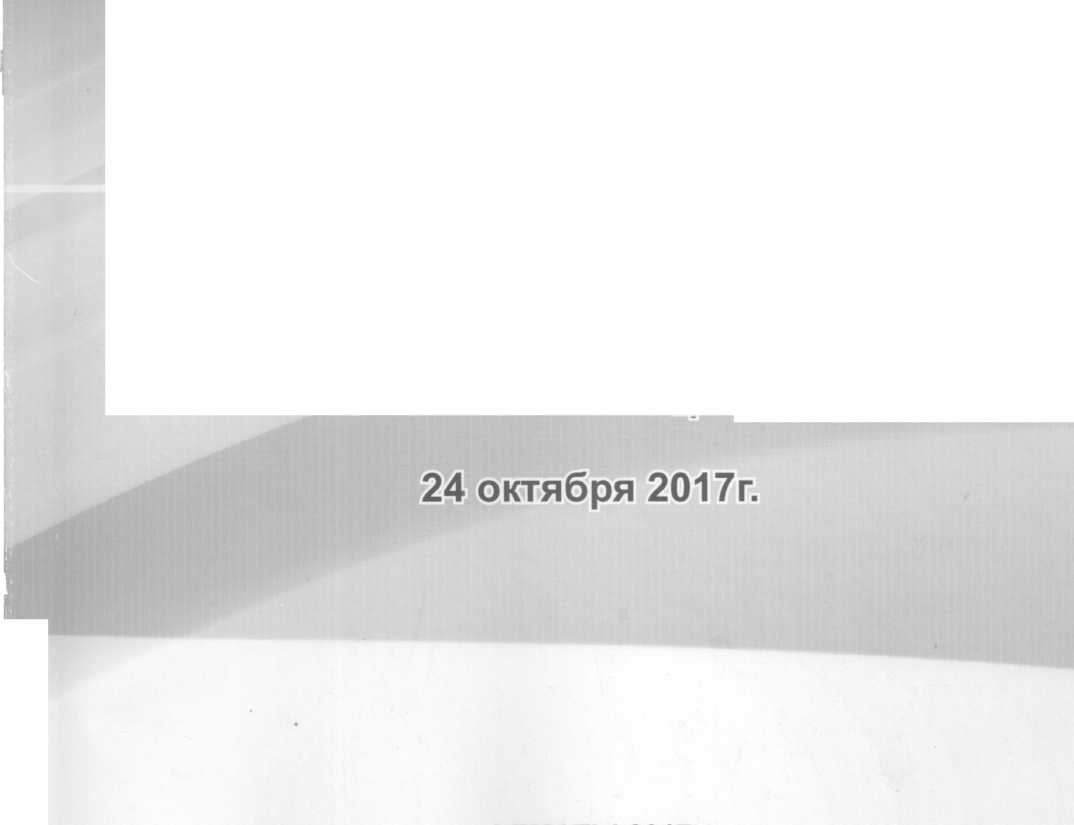 